La Tortue RougeLes émotions des personnages : Animer un personnage, c’est trouver la bonne attitude physique pour chaque émotion.Visionne la vidéo « Emotions » et retrouve à quelle émotion correspond chaque extrait.Ensuite, décris brièvement l’attitude physique qui correspond à cette émotionEmotion 1 : ________________________Attitude Physique : ___________________________________________________________________________________________________________________________________________________Emotion 2 : ________________________Attitude Physique : ___________________________________________________________________________________________________________________________________________________Emotion 3 : ________________________Attitude Physique : ___________________________________________________________________________________________________________________________________________________Emotion 4 : ________________________Attitude Physique : ___________________________________________________________________________________________________________________________________________________Emotion 5 : ________________________Attitude Physique : ___________________________________________________________________________________________________________________________________________________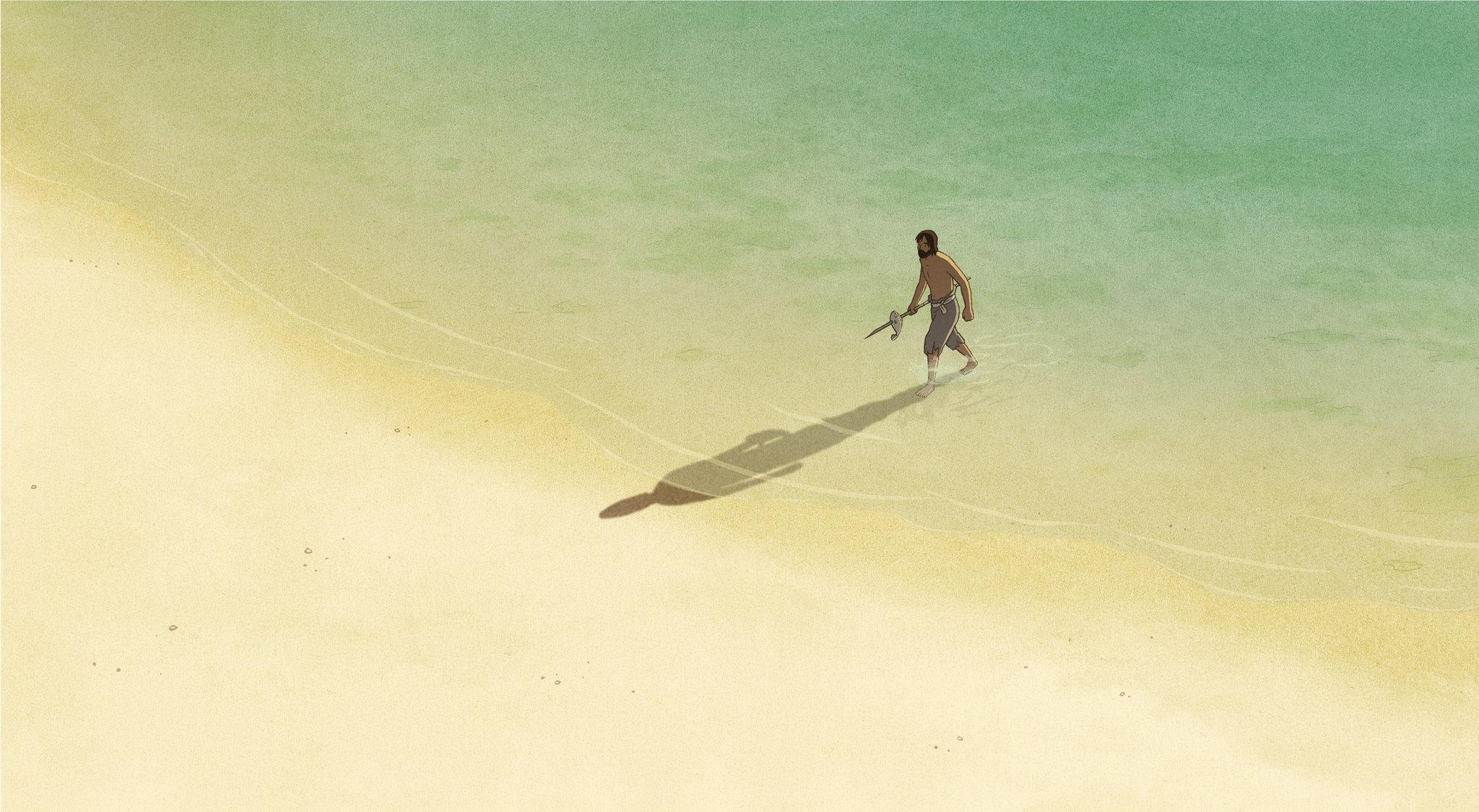 